ČESKÁ REPUBLIKA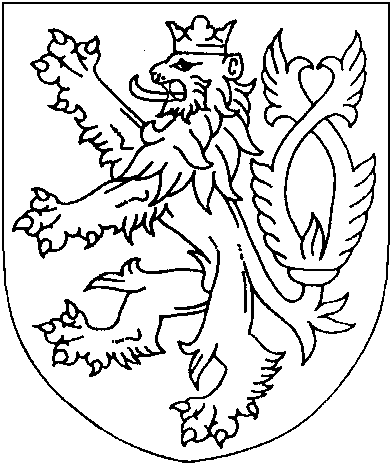 TRESTNÍ PŘÍKAZ
(anonymizovaný opis)Samosoudkyně Okresního soudu v Tachově vydala dne 12. 12. 2022 dle § 314e odst. 1 trestního řádu následující trestní příkaz:Obviněný[celé jméno obviněného], [datum narození] ve [obec], trvale bytem a adresou pro účely doručování [ulice a číslo], [PSČ] [obec], [anonymizováno] - [anonymizováno],je vinen, ženejméně dne 29. 9. 2022 v době od 18:40 hodin do 19:40 hodin v k.ú. [územní celek], okres [okres], na [anonymizováno] km komunikace [číslo] aniž by měl příslušné povolení k nakládání s omamnými a psychotropními látkami podle zákona č. 167/1998 Sb., o návykových látkách, ve znění pozdějších předpisů, u sebe držel dva plastové uzavíratelné sáčky s obsahem metamfetaminu (pervitinu) o celkové hmotnosti 5,06 g, o čistotě 76,4 %, což představuje 3,87 g čisté metamfetaminové báze, když metamfetamin je uveden v příloze č. 5 k nařízení vlády č. 463/2013 Sb., o seznamech návykových látek, jako psychotropní látka,tedyneoprávněně pro vlastní potřebu přechovával jinou psychotropní látku v množství větším než malém,čímž spáchalpřečin přechovávání omamné a psychotropní látky a jedu dle § 284 odst. 2 trestního zákoníku,a odsuzuje se za todle ust. § 284 odst. 2 trestního zákoníku za užití ust. § 62 odst. 1 a § 63 odst. 1 trestního zákoníku k trestu obecně prospěšných prací ve výměře tři sta (300) hodin.Podle ust. § 70 odst. 2 písm. a), odst. 4 trestního zákoníku se mu dále ukládá trest propadnutí věci - a to metamfetaminu (pervitinu) o hmotnosti 4,73 g a 2 ks plastových sáčků.Poučení:Proti tomuto trestnímu příkazu lze do osmi dnů od jeho doručení podat u zdejšího soudu odpor. Právo podat odpor nenáleží poškozenému. Pokud je odpor podán včas a oprávněnou osobou, trestní příkaz se ruší a ve věci bude nařízeno hlavní líčení. Při projednání věci v hlavním líčení není samosoudce vázán právní kvalifikací ani druhem a výměrou trestu obsaženými v trestním příkaze. Nebude-li řádně a včas odpor podán, trestní příkaz se stává pravomocným a vykonatelným. V případě, že obviněný odpor nepodá, vzdává se tím práva na projednání věci v hlavním líčení.Okresní soud v TachověTachov 12. prosince 2022Mgr. Michaela Řezníčková
soudkyně